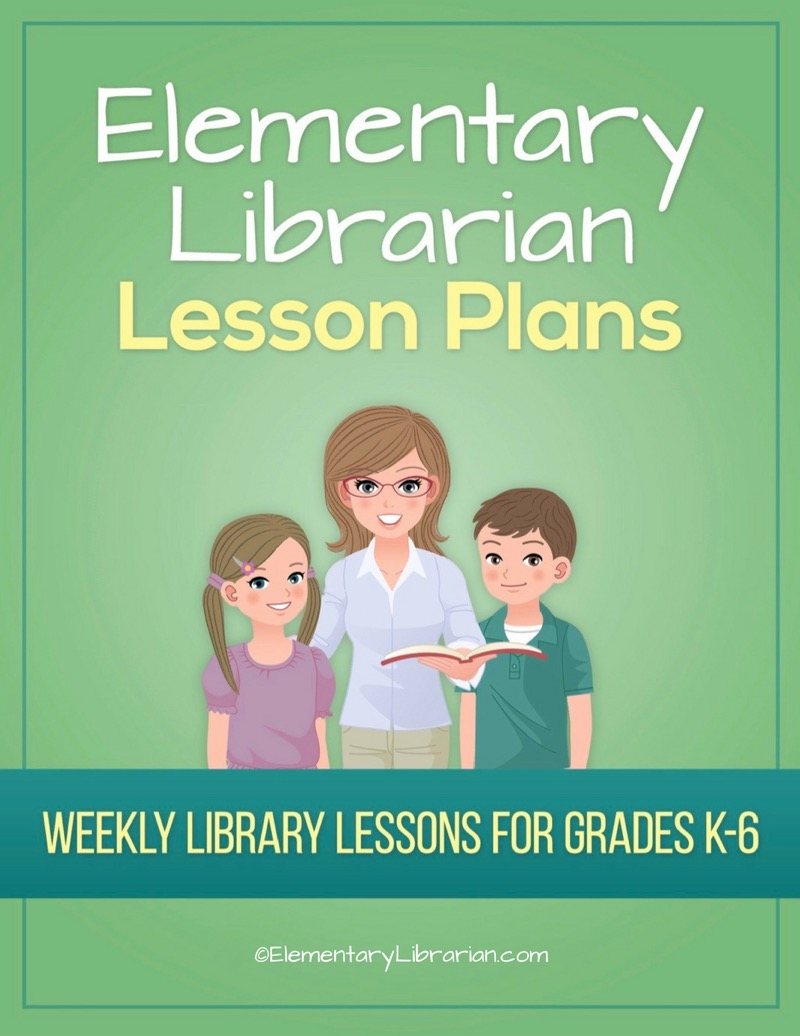 Watch this video first!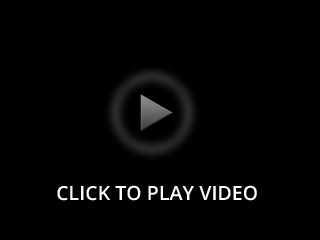 Video link: https://elementarylibrarian.com/how-toThese lesson plans were set up based on seeing classes for 35 minutes each. For more information, check out this article: http://elementarylibrarian.com/about-my-scheduleHere’s a link to the library curriculum map:  http://elementarylibrarian.com/library-curriculumMost of the lesson plans were intended to be used as library stations, or library centers. However, they can also be taught as standalone lessons if you prefer.To learn more about different options for using these lessons, watch the video above or check out this article: http://elementarylibrarian.com/how-i-use-library-stationsAll lesson plan purchases are subject to the Elementary Librarian Terms and Conditions.Grade Level1Month1Week1ObjectiveStudents will recall using the school library in the past and discuss things they would like to do during the current school year. “I Can” StatementI can describe activities I'd like to do in library class during the school year.Common Core StandardsCC.1.SL.1 Comprehension and Collaboration: Participate in collaborative conversations with diverse partners about grade 1 topics and texts with peers and adults in small and larger groups.Common Core StandardsAASL StandardsAASL.III.D.1 Collaborate: Grow: Competency 1: Learners actively participate with others in learning situations by actively contributing to group discussions.AASL.III.D.2 Collaborate: Grow: Competency 2: Learners actively participate with others in learning situations by recognizing learning as a social responsibility.AASL StandardsAASL.II.C.2 Include: Share: Competency 2: Learners exhibit empathy with and tolerance for diverse ideas by contributing to discussions in which multiple viewpoints on a topic are expressed.Procedures1. Seat students on the story rug.  2. Introduce library staff to new students.  3. Discuss things students liked about library class last year.  4. Review procedures for entering and exiting the library.  5. Demonstrate.  6. Practice entering and exiting the room with students.AssessmentStudents will demonstrate mastery of entering and exiting the room using the proper procedures.Additional ResourcesGrade Level1Month1Week2ObjectiveStudents will follow the librarian's directions. “I Can” StatementI can follow directions given by my teacher.Common Core StandardsCC.1.SL.2 Comprehension and Collaboration: Ask and answer questions about key details in a text read aloud or information presented orally or through other media.Common Core StandardsAASL StandardsAASL.V.A.1 Explore: Think: Competency 1: Learners develop and satisfy personal curiosity by reading widely and deeply in multiple formats and write and create for a variety of purposes.AASL StandardsAASL.IV.A.3 Curate: Think: Competency 3: Learners act on an information need by making critical choices about information sources to use.AASL.IV.B.4 Curate: Create: Competency 4: Learners gather information appropriate to the task by organizing information by priority, topic, or other systematic schemeProcedures1. Seat students in front of interactive whiteboard.  2. Talk about library rules and emergency procedures.3. Show library rules PowerPoint presentation.  4. Students will choose the proper library behavior on the library rules interactive whiteboard activity. 5. Practice library exiting procedures.AssessmentStudents will demonstrate that they are able to follow library rules by choosing the correct library behavior on the library rules presentation.Additional ResourcesLibrary rules PowerPoint presentationLibrary Rules interactive whiteboard ActivityGrade Level1Month1Week3ObjectiveStudents will be able to recognize the proper way to treat  library books. “I Can” StatementI can choose proper book care behaviors.Common Core StandardsCC.1.SL.2 Comprehension and Collaboration: Ask and answer questions about key details in a text read aloud or information presented orally or through other media.Common Core StandardsAASL StandardsAASL.V.A.1 Explore: Think: Competency 1: Learners develop and satisfy personal curiosity by reading widely and deeply in multiple formats and write and create for a variety of purposes.AASL StandardsProcedures1. Assign seats to students.  2. Review proper book care practices using the Book Care Quiz.  3. If time allows, play Library Rules Charades: pair students up.  One student will demonstrate the incorrect behavior and the other student will demonstrate the correct behavior.  4. Use the interactive whiteboard Name Spinner to randomly select students to tell the class which behavior is the correct one.AssessmentStudents will demonstrate their understanding of book care techniques by choosing the appropriate behaviors.Additional ResourcesBook Care QuizInteractive whiteboard random spinner linksGrade Level1Month1Week4ObjectiveStudents will be able to follow library rules and follow procedures for checking out books. “I Can” StatementI can follow library rules. I can follow directions for checking out books.Common Core StandardsCC.1.SL.2 Comprehension and Collaboration: Ask and answer questions about key details in a text read aloud or information presented orally or through other media.Common Core StandardsAASL StandardsAASL.V.A.1 Explore: Think: Competency 1: Learners develop and satisfy personal curiosity by reading widely and deeply in multiple formats and write and create for a variety of purposes.AASL StandardsProcedures1. Review seat assignments.  2. Ask students to name a library rule.  3. Review library checkout procedures: how to return books, how to find a new book, how to use shelf markers, how to scan books, and what to do when you have selected your book/s.4. Practice proper checkout procedures if time allows.AssessmentStudents will name library rules. Students will demonstrate proper checkout procedures.Additional Resources